云峰学园纪实考评加分量化细则附：旧版本对照（不公示）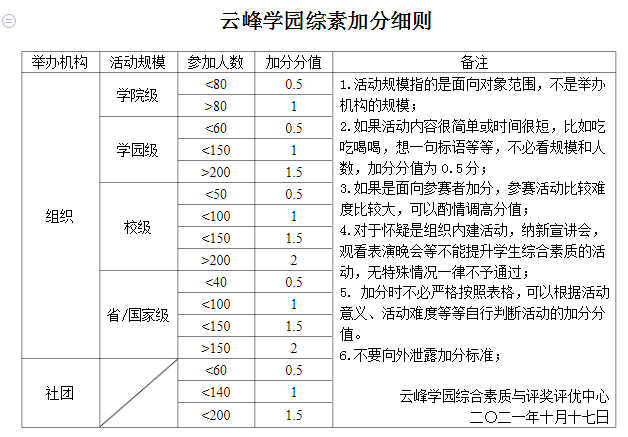 举办机构举办机构赋分活动面向层次活动层次赋分参与方式赋分：线下3分线上1分活动参加总人数赋分:≥200人3分≥50人2分≤50人1分组织方式赋分：校官方选拔推荐2/自由报名1备注官方机构2国际103/13/2/12/1活动项目评价量化为各级赋分累加后总分对应纪实考评分值：量化0-4 = 考评值0量化5-11 = 考评值0.5量化12-14 = 考评值1量化15-16 = 考评值1.5量化≥17 = 考评值2官方机构2全国63/13/2/12/1活动项目评价量化为各级赋分累加后总分对应纪实考评分值：量化0-4 = 考评值0量化5-11 = 考评值0.5量化12-14 = 考评值1量化15-16 = 考评值1.5量化≥17 = 考评值2官方机构2省级43/13/2/12/1活动项目评价量化为各级赋分累加后总分对应纪实考评分值：量化0-4 = 考评值0量化5-11 = 考评值0.5量化12-14 = 考评值1量化15-16 = 考评值1.5量化≥17 = 考评值2官方机构2校级33/13/2/12/1活动项目评价量化为各级赋分累加后总分对应纪实考评分值：量化0-4 = 考评值0量化5-11 = 考评值0.5量化12-14 = 考评值1量化15-16 = 考评值1.5量化≥17 = 考评值2官方机构2学园13/13/2/12/1活动项目评价量化为各级赋分累加后总分对应纪实考评分值：量化0-4 = 考评值0量化5-11 = 考评值0.5量化12-14 = 考评值1量化15-16 = 考评值1.5量化≥17 = 考评值2官方机构2学院13/13/2/12/1活动项目评价量化为各级赋分累加后总分对应纪实考评分值：量化0-4 = 考评值0量化5-11 = 考评值0.5量化12-14 = 考评值1量化15-16 = 考评值1.5量化≥17 = 考评值2民间社团组织1省级43/13/2/12/1活动项目评价量化为各级赋分累加后总分对应纪实考评分值：量化0-4 = 考评值0量化5-11 = 考评值0.5量化12-14 = 考评值1量化15-16 = 考评值1.5量化≥17 = 考评值2民间社团组织1校级33/13/2/12/1活动项目评价量化为各级赋分累加后总分对应纪实考评分值：量化0-4 = 考评值0量化5-11 = 考评值0.5量化12-14 = 考评值1量化15-16 = 考评值1.5量化≥17 = 考评值2民间社团组织1学园13/13/2/12/1活动项目评价量化为各级赋分累加后总分对应纪实考评分值：量化0-4 = 考评值0量化5-11 = 考评值0.5量化12-14 = 考评值1量化15-16 = 考评值1.5量化≥17 = 考评值2民间社团组织1学院13/13/2/12/1活动项目评价量化为各级赋分累加后总分对应纪实考评分值：量化0-4 = 考评值0量化5-11 = 考评值0.5量化12-14 = 考评值1量化15-16 = 考评值1.5量化≥17 = 考评值2民间社团组织1面向社团自身0000活动项目评价量化为各级赋分累加后总分对应纪实考评分值：量化0-4 = 考评值0量化5-11 = 考评值0.5量化12-14 = 考评值1量化15-16 = 考评值1.5量化≥17 = 考评值2综合素质加分项目以能够提升学生各方面能力素养、开拓学生视野、提高学生理想信念、完善成长规划等活动为界定，不包括投票、观看表演、内训及各类与职责职务、政治身份相关的培训课程、研讨会议等官方机构为学校部门机关、院系及受校方委托承办具体工作任务的官方学生组织民间社团组织为经过校社团管理中心正式注册或各学校部门机关、院系直接领导的学生群众性团体任何举办机构都有义务做好活动预案、核查人员参与情况以及活动信息的统计活动面向层次为活动主体参与人员的分布，层次定义以实际参与情况为准，不得虚报考评分数最终采用：2、1.5、1、0.5、0分为5个档次。如果分数总和处于分值区间内，则就低落入划分档次，不增设新档次活动参与人数少于10人，一般不列入申请仪式活动类如有官方各类形式选拔筛选（如名额划分、先报先得等）都可以视为“选拔推荐”最终解释权归云峰学园学生综合事务管理中心所有综合素质加分项目以能够提升学生各方面能力素养、开拓学生视野、提高学生理想信念、完善成长规划等活动为界定，不包括投票、观看表演、内训及各类与职责职务、政治身份相关的培训课程、研讨会议等官方机构为学校部门机关、院系及受校方委托承办具体工作任务的官方学生组织民间社团组织为经过校社团管理中心正式注册或各学校部门机关、院系直接领导的学生群众性团体任何举办机构都有义务做好活动预案、核查人员参与情况以及活动信息的统计活动面向层次为活动主体参与人员的分布，层次定义以实际参与情况为准，不得虚报考评分数最终采用：2、1.5、1、0.5、0分为5个档次。如果分数总和处于分值区间内，则就低落入划分档次，不增设新档次活动参与人数少于10人，一般不列入申请仪式活动类如有官方各类形式选拔筛选（如名额划分、先报先得等）都可以视为“选拔推荐”最终解释权归云峰学园学生综合事务管理中心所有综合素质加分项目以能够提升学生各方面能力素养、开拓学生视野、提高学生理想信念、完善成长规划等活动为界定，不包括投票、观看表演、内训及各类与职责职务、政治身份相关的培训课程、研讨会议等官方机构为学校部门机关、院系及受校方委托承办具体工作任务的官方学生组织民间社团组织为经过校社团管理中心正式注册或各学校部门机关、院系直接领导的学生群众性团体任何举办机构都有义务做好活动预案、核查人员参与情况以及活动信息的统计活动面向层次为活动主体参与人员的分布，层次定义以实际参与情况为准，不得虚报考评分数最终采用：2、1.5、1、0.5、0分为5个档次。如果分数总和处于分值区间内，则就低落入划分档次，不增设新档次活动参与人数少于10人，一般不列入申请仪式活动类如有官方各类形式选拔筛选（如名额划分、先报先得等）都可以视为“选拔推荐”最终解释权归云峰学园学生综合事务管理中心所有综合素质加分项目以能够提升学生各方面能力素养、开拓学生视野、提高学生理想信念、完善成长规划等活动为界定，不包括投票、观看表演、内训及各类与职责职务、政治身份相关的培训课程、研讨会议等官方机构为学校部门机关、院系及受校方委托承办具体工作任务的官方学生组织民间社团组织为经过校社团管理中心正式注册或各学校部门机关、院系直接领导的学生群众性团体任何举办机构都有义务做好活动预案、核查人员参与情况以及活动信息的统计活动面向层次为活动主体参与人员的分布，层次定义以实际参与情况为准，不得虚报考评分数最终采用：2、1.5、1、0.5、0分为5个档次。如果分数总和处于分值区间内，则就低落入划分档次，不增设新档次活动参与人数少于10人，一般不列入申请仪式活动类如有官方各类形式选拔筛选（如名额划分、先报先得等）都可以视为“选拔推荐”最终解释权归云峰学园学生综合事务管理中心所有综合素质加分项目以能够提升学生各方面能力素养、开拓学生视野、提高学生理想信念、完善成长规划等活动为界定，不包括投票、观看表演、内训及各类与职责职务、政治身份相关的培训课程、研讨会议等官方机构为学校部门机关、院系及受校方委托承办具体工作任务的官方学生组织民间社团组织为经过校社团管理中心正式注册或各学校部门机关、院系直接领导的学生群众性团体任何举办机构都有义务做好活动预案、核查人员参与情况以及活动信息的统计活动面向层次为活动主体参与人员的分布，层次定义以实际参与情况为准，不得虚报考评分数最终采用：2、1.5、1、0.5、0分为5个档次。如果分数总和处于分值区间内，则就低落入划分档次，不增设新档次活动参与人数少于10人，一般不列入申请仪式活动类如有官方各类形式选拔筛选（如名额划分、先报先得等）都可以视为“选拔推荐”最终解释权归云峰学园学生综合事务管理中心所有综合素质加分项目以能够提升学生各方面能力素养、开拓学生视野、提高学生理想信念、完善成长规划等活动为界定，不包括投票、观看表演、内训及各类与职责职务、政治身份相关的培训课程、研讨会议等官方机构为学校部门机关、院系及受校方委托承办具体工作任务的官方学生组织民间社团组织为经过校社团管理中心正式注册或各学校部门机关、院系直接领导的学生群众性团体任何举办机构都有义务做好活动预案、核查人员参与情况以及活动信息的统计活动面向层次为活动主体参与人员的分布，层次定义以实际参与情况为准，不得虚报考评分数最终采用：2、1.5、1、0.5、0分为5个档次。如果分数总和处于分值区间内，则就低落入划分档次，不增设新档次活动参与人数少于10人，一般不列入申请仪式活动类如有官方各类形式选拔筛选（如名额划分、先报先得等）都可以视为“选拔推荐”最终解释权归云峰学园学生综合事务管理中心所有综合素质加分项目以能够提升学生各方面能力素养、开拓学生视野、提高学生理想信念、完善成长规划等活动为界定，不包括投票、观看表演、内训及各类与职责职务、政治身份相关的培训课程、研讨会议等官方机构为学校部门机关、院系及受校方委托承办具体工作任务的官方学生组织民间社团组织为经过校社团管理中心正式注册或各学校部门机关、院系直接领导的学生群众性团体任何举办机构都有义务做好活动预案、核查人员参与情况以及活动信息的统计活动面向层次为活动主体参与人员的分布，层次定义以实际参与情况为准，不得虚报考评分数最终采用：2、1.5、1、0.5、0分为5个档次。如果分数总和处于分值区间内，则就低落入划分档次，不增设新档次活动参与人数少于10人，一般不列入申请仪式活动类如有官方各类形式选拔筛选（如名额划分、先报先得等）都可以视为“选拔推荐”最终解释权归云峰学园学生综合事务管理中心所有综合素质加分项目以能够提升学生各方面能力素养、开拓学生视野、提高学生理想信念、完善成长规划等活动为界定，不包括投票、观看表演、内训及各类与职责职务、政治身份相关的培训课程、研讨会议等官方机构为学校部门机关、院系及受校方委托承办具体工作任务的官方学生组织民间社团组织为经过校社团管理中心正式注册或各学校部门机关、院系直接领导的学生群众性团体任何举办机构都有义务做好活动预案、核查人员参与情况以及活动信息的统计活动面向层次为活动主体参与人员的分布，层次定义以实际参与情况为准，不得虚报考评分数最终采用：2、1.5、1、0.5、0分为5个档次。如果分数总和处于分值区间内，则就低落入划分档次，不增设新档次活动参与人数少于10人，一般不列入申请仪式活动类如有官方各类形式选拔筛选（如名额划分、先报先得等）都可以视为“选拔推荐”最终解释权归云峰学园学生综合事务管理中心所有